Write.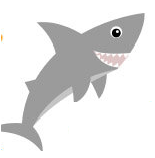 This is a shark. It is grey.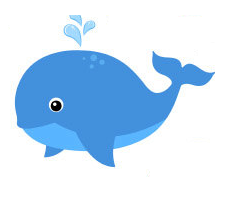 This is a _____. It is _____. 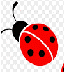 This is a _____. It is _____. 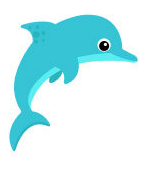 This is a _____. It is ____.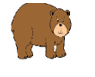 This is a ______ . It is _____. Answer key.This is a whale. It is blue.This is a ladybird. It is red.This is a dolphin. It is blue.This is a bear. It is brown.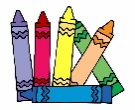 Name: ____________________________    Surname: ____________________________    Nber: ____   Grade/Class: _____Name: ____________________________    Surname: ____________________________    Nber: ____   Grade/Class: _____Name: ____________________________    Surname: ____________________________    Nber: ____   Grade/Class: _____Assessment: _____________________________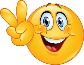 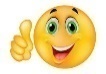 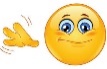 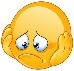 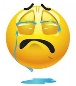 Date: ___________________________________________________    Date: ___________________________________________________    Assessment: _____________________________Teacher’s signature:___________________________Parent’s signature:___________________________